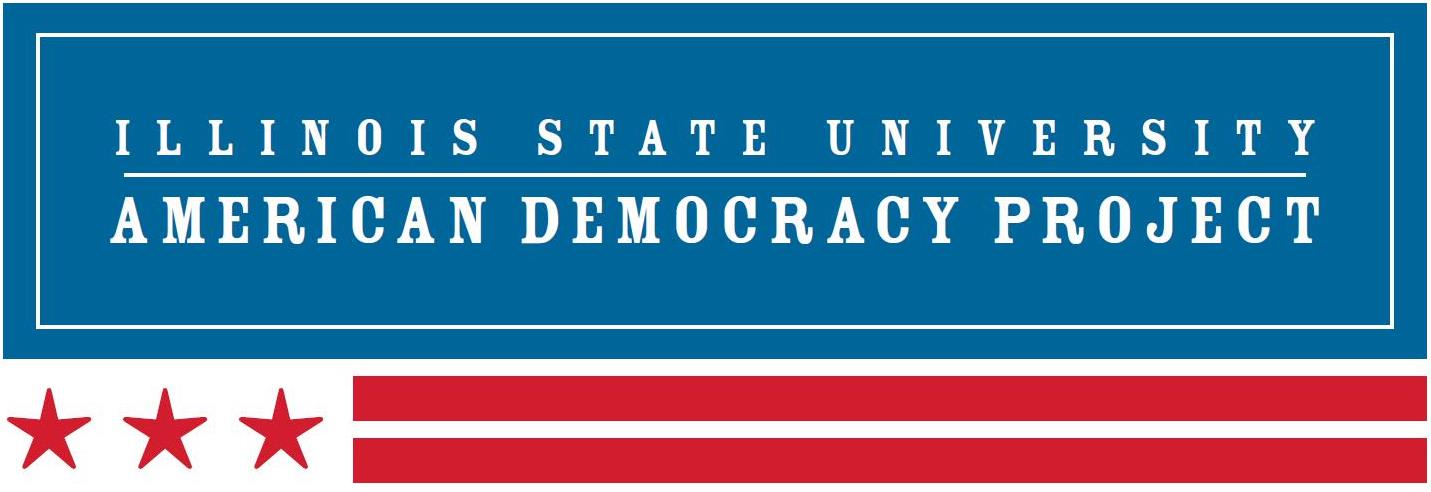 Fy 2020 planning documentSubmitted March 17, 2019American Democracy projectIllinois state universityAMERICAN DEMOCRACY PROJECT (ADP) BUDGET PLANNING DOCUMENT – FY 2019The American Democracy Project (ADP) at Illinois State University is a cooperative effort by students, faculty, staff, and administration. The goal of ADP is to promote civic engagement, in many different forms, on the part of students, now and in the future. ADP embraces all organized activities designed to promote constructive civic engagement on the part of undergraduates while they are on campus, and after they graduate. Building on a wide variety of such activities already occurring at Illinois State University, ADP is designed to serve as a catalyst for programmatic changes that will ensure all Illinois State University students are fully prepared to assume a responsible role as contributors to civic society.More specifically, we strive to:Support the development of curricular and co-curricular initiatives that will promote increased student awareness of, and engagement in, civic systems and processes.
Strengthen campus and community partnerships leading to more coordination between curricular and co-curricular activities to enhance civic engagement by students, faculty and staff.
Increase the number of students who understand and are committed to engaging in meaningful civic actions.Initiate new projects, courses, teaching strategies and other programs to increase civic engagement.In pursuing the above goals, ADP contributes to and supports the implementation of Educate, Connect, Elevate in multiples ways. We support Illinois State University’s “commitments to responsible stewardship, meaningful civic engagement, cultural enrichment, and the development of global citizens” as articulated in the University’s vision statement. We also support civic engagement, one of the University’s core values articulated in Educate, Connect, Elevate. We also support the University’s goal of offering “rigorous, innovative, and high-impact undergraduate and graduate programs that prepare students to excel in a globally competitive, culturally diverse, and changing environment”.The American Democracy Project’s Budget Planning Document for FY 2020 includes the objectives listed below. I. MAJOR OBJECTIVES FOR FY20The goals for the ADP for FY 2020 will be to: Maintain and strengthen existing successful programs: The ADP leadership team is committed to maintaining and strengthening programs and initiatives that have been successful and effective in promoting civic engagement, including Community Engaged Campus, the Political Engagement Project, and the Civic and Engagement and Responsibility Minor. These programs have had a strong track record, and they have the potential to continue to grow and reach more students. Expand ADP programming: We hope to expand ADP-sponsored programs to include a greater variety and a broader range of programs, experiences and opportunities that can engage a larger number of students.Support ISU’s efforts to implement the International Strategic Plan: We hope to continue to support the initiatives currently underway to internationalize the curriculum and co-curriculum, and to promote global engagement and global citizenship.The current budget request total for FY19 is $46,750.II. PERMANENT FUNDING REQUESTSNot applicable.III.	STRATEGIC BUDGETED CARRYOVER	Not applicable.IV.	ADP BUDGET REQUESTSFaculty Co-Leader Course Releases: One of the two co-leaders receives one course release per semester, and her department, Politics and Government, receives $10,000 per academic year to cover the replacement costs. Graduate Assistant:  We request $4,500 to hire a graduate assistant to provide support to ADP for 10 hours a week during fall semester 2019 and spring semester 2020. RSO Civic Engagement Grant Program: This is a grant program that provides financial support for civic engagement projects on and off-campus.  Registered Student Organizations (RSOs) can apply for and receive funding through this grant program. We are requesting $3,000 for this grant program.Constitution Day: The ADP leadership team plans an annual event on the ISU campus every September in observance of Constitution Day. We request $1000 for the Constitution Day program.Political Engagement Project (PEP): The Political Engagement Project's primary vision is to promote increased student awareness of and engagement with political systems and processes and to encourage political activism among undergraduate students that leads to an increase in political leadership and participation on and off campus. PEP also seeks to develop students' understanding of political and social engagement as a life-long responsibility of all citizens. We request $3,000.TurboVote: For the past several years we have been in partnership with TurboVote to assist in registering ISU students to vote.  This online application is exceedingly easy to use and allows us to auto-populate address information for residence halls, thereby eliminating any application mistakes that could preclude a student from voting.  Furthermore, this application also gives us data to track the number of students who have registered.  The total annual cost for TurboVote is $2,000.  SGA, as the primary partner who utilizes TurboVote in voter registration efforts, has agreed to contribute $1,000.  We request $1,000 for funding ADP’s portion.Civic Engagement Study Tour: The ADP leadership team would like to continue offering a civic engagement study tour to ISU students. The civic engagement study tour is a weeklong program that takes place in Washington, DC, during the summer. The program encompasses a variety of activities that can include museum visits as well as meetings with lawmakers representing Illinois, legislatives aides, civil society groups, and other stakeholders. The civic engagement study tour can foster a sense of political engagement and efficacy among student participants, and this can be key to active and engaged citizenship. This program is co-sponsored by the Department of Politics and Government. We request $5,000 in funding for this program. Civic Engagement Awards and Civic Engagement Day: The Civic Engagement Day celebration is held every spring semester to highlight civic engagement efforts and recognize faculty, staff, students, RSOs, community partners, and campus units for their civic engagement work and activities.  We request $2,000 in funding for the award plaques and the Civic Engagement Day event.Classroom-based community engagement activities (formerly Community Engaged Campus): The Community Engaged Campus initiative, which helps faculty incorporate civic engagement and service learning projects into their classes by helping them establish partnerships with community-based organizations, has now moved to the Center for Community Engagement and Service Learning (CESL).  The ADP team would like to continue supporting CEC by a) continuing to provide funding for the annual bus tour of community agencies, and b) providing funds to cover some of the costs of bringing a guest speaker to campus every semester and hosting a keynote presentation and networking opportunities for faculty and community partners. We request $1,500 in funding for these activities.ADP Conference for students: Every year, a number of ISU students attend the ADP National Conference. We request $5,000 to help cover registration, travel, and hotel expenses for ISU students.ADP Conference for students from underrepresented groups: We request $3,000 to help cover registration, travel, and hotel expenses for ISU students from underrepresented groups.ADP Conference for faculty/staff: Along with students attending the ADP conference each year, faculty and staff also attend to assist in engaging the students involved and for their own professional development.  We request $3,000 to help cover registration, travel, or hotel expenses for ISU faculty/staff who attend the conference.Global Engagement: We request $1,250 to fund programs and events throughout the year that educate students about pressing global issues and help foster a culture of global citizenship on the ISU campus. Civic Engagement Learning Grants: We request $1,500 to expand our Civic Engagement Learning Grants program, which offers grant funding to ISU faculty who are working to implement a class project or a design a course activity that promotes civic and community engagement.Social Issues Programming: We are requesting $750 in funding to support programming centered on social issues.Marketing/Publicity: We request $1,250 to cover the costs of marketing and publicizing ADP-sponsored events through posters, brochures, postcards, and other materials.V.	BASE INSTRUCTIONAL CAPACITY REQUESTNot applicable.VI.	SUPPLEMENTAL INSTRUCTIONAL CAPACITY REQUESTNot applicable.	 VII.	PERSONNEL REQUESTS—TENURE TRACK FACULTYNot applicable. VIII.	PERSONNEL REQUESTS—TENURE TRACK FACULTY – NON-REAPPOINTMENT OR TENURE-DENIAL/DEATHNot applicable. 